Bulletin d’adhésion à retourner par courrier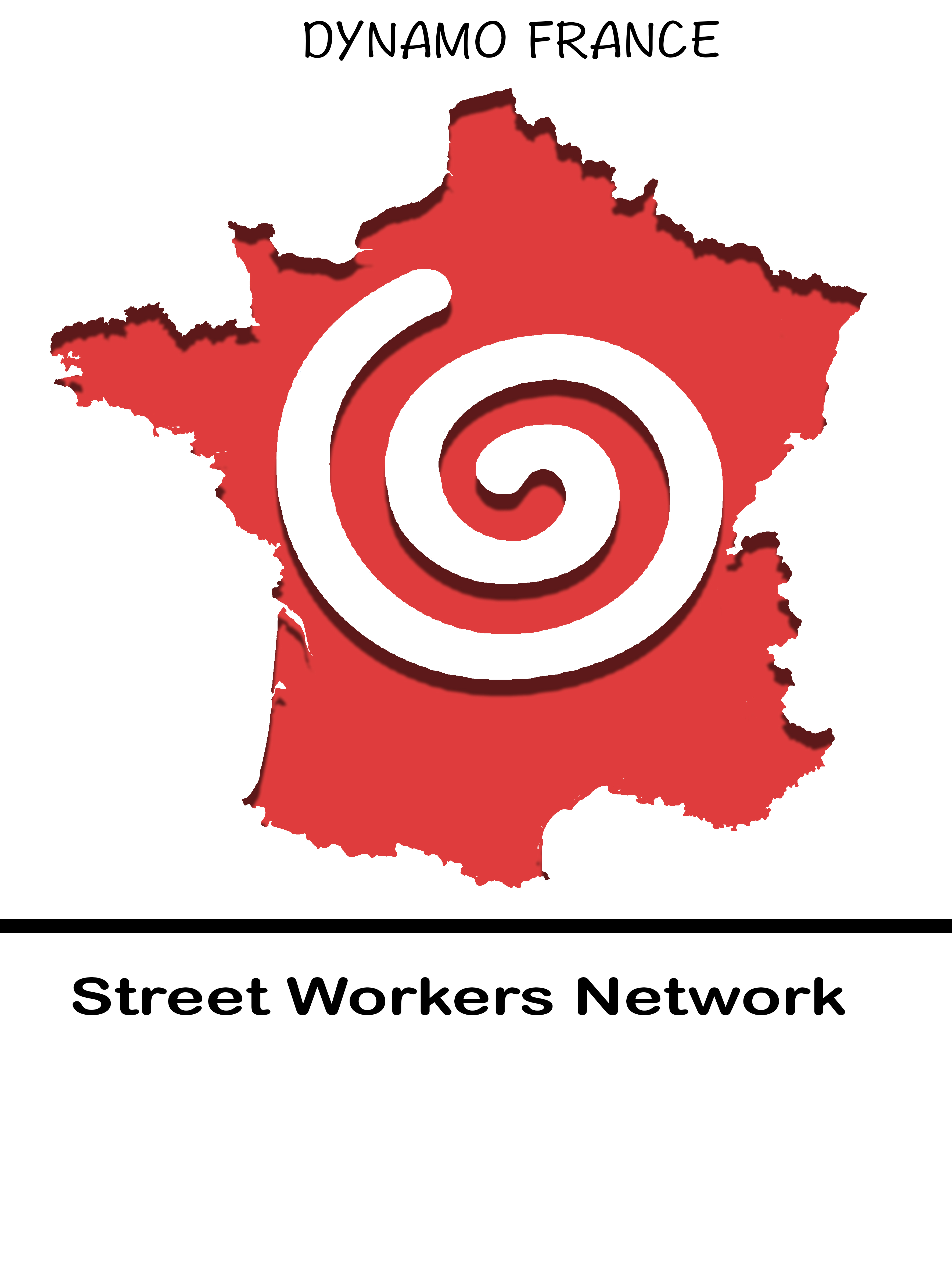 à APSN-112 rue D’Arras-59000 LILLE et/ou par mail àdi.dynamofrance@gmail.comdate : Prénom, NOM ____________ Adresse _______________N° tél. _________________E.mail _________________Date d’adhésion : _______________Activité : ______________________Si adhésion en tant que personne morale, préciser le nom de l’association adhérente: ___________________Adhésion à titre individuel :  20 eurosAdhésion  d’une personne morale: 150 eurosRèglement effectué par : ______En adhérant à l’association Dynamo je m'engage à respecter ses statuts et son règlement intérieur, mis à ma disposition au siège de l’association.Fait le _________________A _____________________